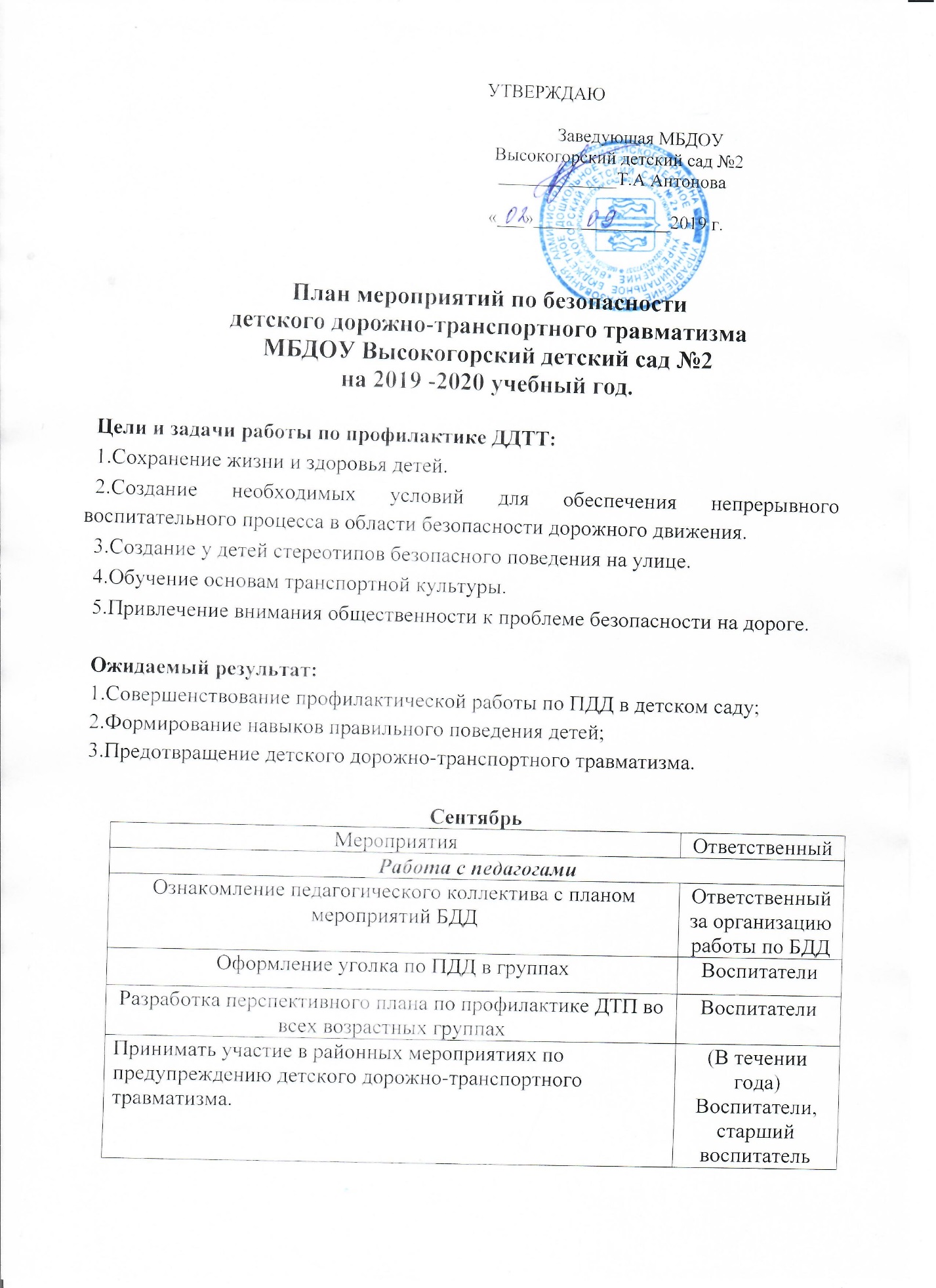 ОктябрьНоябрь Декабрь Январь Февраль Март  Апрель Май  Исполнитель: Ответственный за БДД в МБДОУ Высокогорский детский сад №2        ______________ /Кривонос М.А./                   Работа с детьмиОрганизация и проведение игр по безопасности  дорожного движенияВоспитателиРазвлечение на тему: «Азбука безопасности».Ответственный за организацию работы по БДДЧтение произведений и рассматривание иллюстрацийВоспитателиРабота с родителямиОформление  буклетов в уголке для родителейВоспитателиКонсультация для родителей на тему:  «Воспитание у детей навыков безопасного поведения на улицах и дорогах».ВоспитателиОформление стенда для родителейВоспитателиМероприятия Ответственный Работа с педагогамиКонсультация для воспитателей: «Организация работы с детьми по безопасности дорожного движения»		Старший воспитательПриобретение наглядного и демонстрационного материала для обучения детей правилам дорожного движенияРазработка памяток для родителей по ПДДВоспитателиРабота с детьмиПамятка дошкольнику «Безопасность на дороге»Ответственный за организацию работы по БДДБеседы с детьми, чтение литературы, рассматривание иллюстрацийВоспитателиРабота с родителямиПамятка для родителей по обучению детей правилам дорожного движенияПамятка для родителей по правилам дорожного движенияОтветственный за организацию работы по БДДОбщее родительское собрание с инспектором ГИБДД (рассказ о правилах перевозки детей). Заведующая, ст. воспитательМероприятия Ответственный Работа с педагогами Работа с педагогами Приобретение детской художественной литературы  по ПДДЗаведующаяКонкурс среди групп по ПДД «Книжка малышка»Старший воспитательРабота с детьмиВыставка детских рисунков «Что о безопасности узнали, то в рисунках рассказали»ВоспитателиЧтение художественной литературы, рассматривание картин, иллюстраций, заучивание стихов о ПДД.ВоспитателиПросмотр видеофильма «Детям о правилах дорожного движения».ВоспитателиРабота с родителямиОформление уголков для родителейВоспитателиВыставка семейных рисунков по безопасности дорожного движения «Мы за безопасное движение»ВоспитателиМероприятия Ответственный Работа с педагогами Подготовка к проведению развлечений с детьми по ПДДСтарший воспитательПровести консультацию для воспитателей «Методика построения системы работы по изучению дошкольниками правил дорожного движения»Старший воспитательРабота с детьмиНОД по ПДД«Дорожные знаки» старший дошкольный возраст. Совместная деятельность с детьми«Наш помощник – пешеходный переход» группа младшего-среднего возраста.Аппликация «Автомобиль»  группа раннего возрастаВоспитателиОрганизация и проведение игрВоспитателиЧтение произведений и рассматривание иллюстрацийВоспитателиРабота с родителямиРодительское собрание «Безопасность детей на улице» ВоспитателиПапка – передвижка «Будьте внимательны на улице» ВоспитателиКонсультация «Безопасность детей в новогодние праздники и каникулы».Ответственный за организацию работы по БДДМероприятия Ответственный Работа с педагогами «Методика подготовки занятий в игровой форме».Старший воспитательРабота с детьмиЛитературный калейдоскоп «Красный, жёлтый, зелёный».ВоспитателиМузыкальный руководительОрганизация и проведение игрВоспитателиЧтение произведений и рассматривание иллюстрацийВоспитателиРабота с родителямиПапка передвижкаВоспитателиСоветы для родителей «Поведение детей в общественном транспорте» вторя мл. группаВоспитателиВстреча с инспекторами ГИБДДПроведение инструктажа родителей по ПДД (на общем родительском собрании)Заведующая  Старший воспитательМероприятия Ответственный Работа с педагогами Консультация для воспитателей «Система работы по ПДД»Старший воспитательПриобретение плакатов по правилам дорожного движенияЗаведующая Работа с детьмиВстреча с работниками ГИБДД (рассказ о правилах перехода улиц, дорог).Ответственный за организацию работы по БДД, воспитателиСпортивное развлечение на улице «Зимние забавы».Воспитатели Чтение произведений и рассматривание иллюстрацийВоспитателиРабота с родителямиИнформационный стенд для родителейВоспитателиПапка – передвижкаВоспитателиГазета «Добрая дорога детства»ВоспитателиМероприятия Ответственный Работа с педагогами Организация работы с родителями по ПДДСтарший воспитательРабота с детьмиПроведение экскурсий ВоспитателиПросмотр мультфильмов: «Дядя Стёпа», «Лунтик учит правила»Ответственный за организацию работы по БДДОрганизация и проведение игр и викторинВоспитателиЧтение произведений и рассматривание иллюстрацийВоспитателиРабота с родителямиКонсультация для родителей «Как переходить улицу с детьми» группа младшего-среднего возраста.Воспитатели«Правила дорожного движения» познавательно- игровой конкурс для взрослых и детей (старший дошкольный возраст)ВоспитателиМероприятия Ответственный Работа с педагогами Провести консультацию для воспитателей «Целевые прогулки как форма профилактики детского дорожно-транспортного травматизма»Старший воспитательРабота с детьмиМузыкально-спортивный праздник «Азбука дорожного движения».ВоспитателиМузыкальный руководительВыставка детских рисунков « Дорога не место для игр».ВоспитателиОрганизация и проведение игрВоспитателиЧтение произведений и рассматривание иллюстрацийВоспитателиРабота с родителями Домашнее задание: «Составление план-схемы «Мой путь в детский сад»ВоспитателиКонсультация «Безопасность детей»ВоспитателиИзготовление атрибутов для транспортной площадкиВоспитателиМероприятия Ответственный Работа с педагогами Анализ работы с детьми и родителями по ПДДСтарший воспитательПодготовка атрибутов для транспортной площадкиВоспитатели Работа с детьмиДиагностика уровня знаний детей по ПДДСтарший воспитательОрганизация и проведение игрВоспитателиРазвлечение «Клуб «Что? Где? Когда?»»ВоспитателиПросмотр мультфильма Смешарики «Азбука безопасностиВоспитателиРабота с родителямиИнформация для родителей «Будьте внимательны на дороге»ВоспитателиВстреча с работниками ГИБДДЗаведующая Составление детьми рассказов «Что я видел на улице, когда шёл (ехал) в детский сад.ВоспитателиПроведение инструктажа родителей по ПДДВоспитатели 